Задание 1Сколько единиц в бинарной записи числа 17218?а) 5	 б) 6	 в) 7	 г) 8Задание 2Определить, какова длина дороги из пункта F в пункт G, если известно, что схема дорог изображена в виде графа, а таблица содержит длины дорог между населенными пунктами. Известно, что таблицу и схему рисовали независимо друг от друга, поэтому нумерация населённых пунктов в таблице не совпадает с буквенными обозначениями на графе.а) 55	 б) 45	 в) 10	 г) 35Задание 3В таблице содержатся сведения о длинах дорог. Каков кратчайший путь между пунктами A и D, если двигаться можно только по указанным дорогам.а) 3	 б) 7 	 в) 8	 г) 16Задание 4В электронной таблице значение формулы =СРЗНАЧ(A1:B3) равно 5. Чему равно значение ячейки A3, если значение формулы =СУММ(A1:B2) равно 20, а значение ячейки B3 равно 4?а) 4	б)5	 в) 6	 г) 7Задание 5Для передачи по каналу связи сообщений, состоящего только из букв А, B, C, D, решили использовать неравномерный по длине код:  A=01, B=00, C=100. Как нужно закодировать букву D, чтобы длина сообщений была минимальной и допускалось однозначное разбиение сообщений на буквы?а) 000	 б)11	 в) 1	 г) 10Задание 6Определить, что будет напечатано в результате работы следующего фрагмента программы:var k, s: integer;
begin
  s:=1;
  k:=2;
  while s < 40 do begin
    s:=s+k;
    k:=k*2;
  end;
  write(k);
end. Задание 7Какой минимальный объём памяти (в Кбайт) нужно зарезервировать, чтобы можно было сохранить любое растровое изображение размером 32 на 32 пикселя при условии, что в изображении могут использоваться 128 различных цветов? В ответе запишите только целое число, единицу измерения писать не нужно.Задание 8Проводилась одноканальная (моно) звукозапись с частотой дискретизации 12 кГц и 24-битным разрешением в течение 1,5 минут. Сжатие данных не производилось. Сколько Мб будет занимать получившийся файл? Ответ округлите до целого числа.Задание 9Поисковый сервер по результатам представленных запросов нашел указанное число страницсобака | кошка	20000собака		9000кошка			13000Сколько страниц сервер найдет по запросу собака & кошка ?Ответ укажите в тысячахЗадание 10Задана рекурсивная процедура:procedure PROC(n: integer);begin	writeln(n);	if n < 10 then begin 		PROC(n+4);		PROC(n*2)	endend;Найти сумму чисел, которые будут выведены при вызове F(3).1234567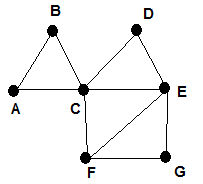 1-4510245-40553-156041040-1335515-55655601355-4573545-ABCDEA-3108B3-52C10-6D856-2E22-Ответ:Ответ:Ответ:Ответ:Ответ: